PACU Staff: Please help with this study!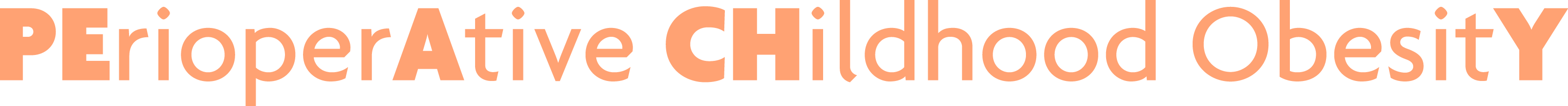 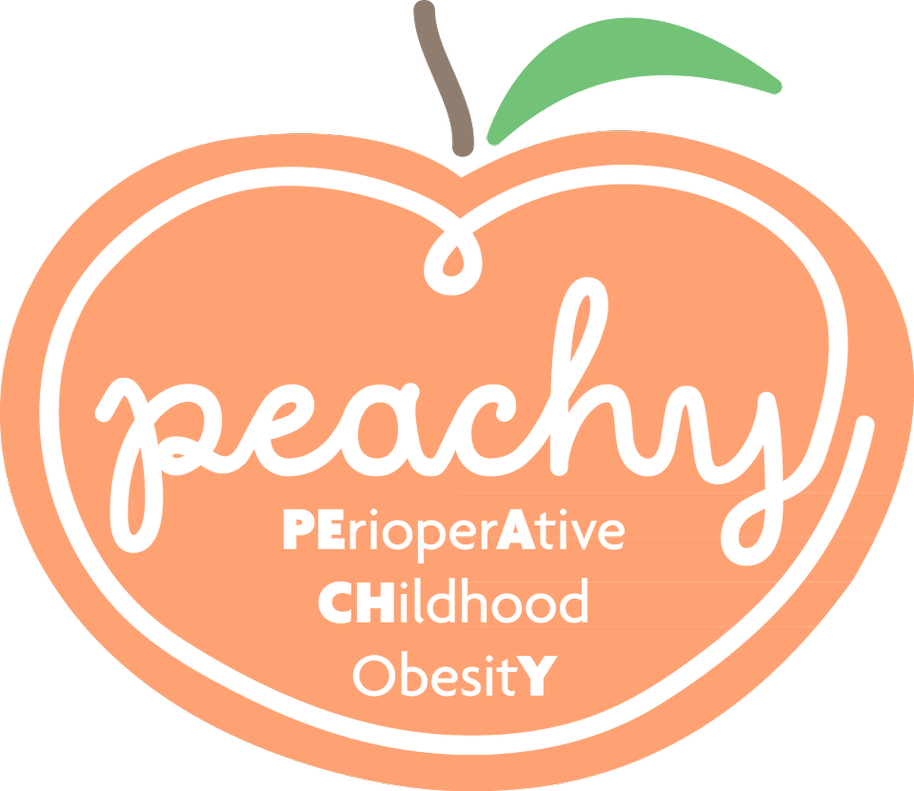 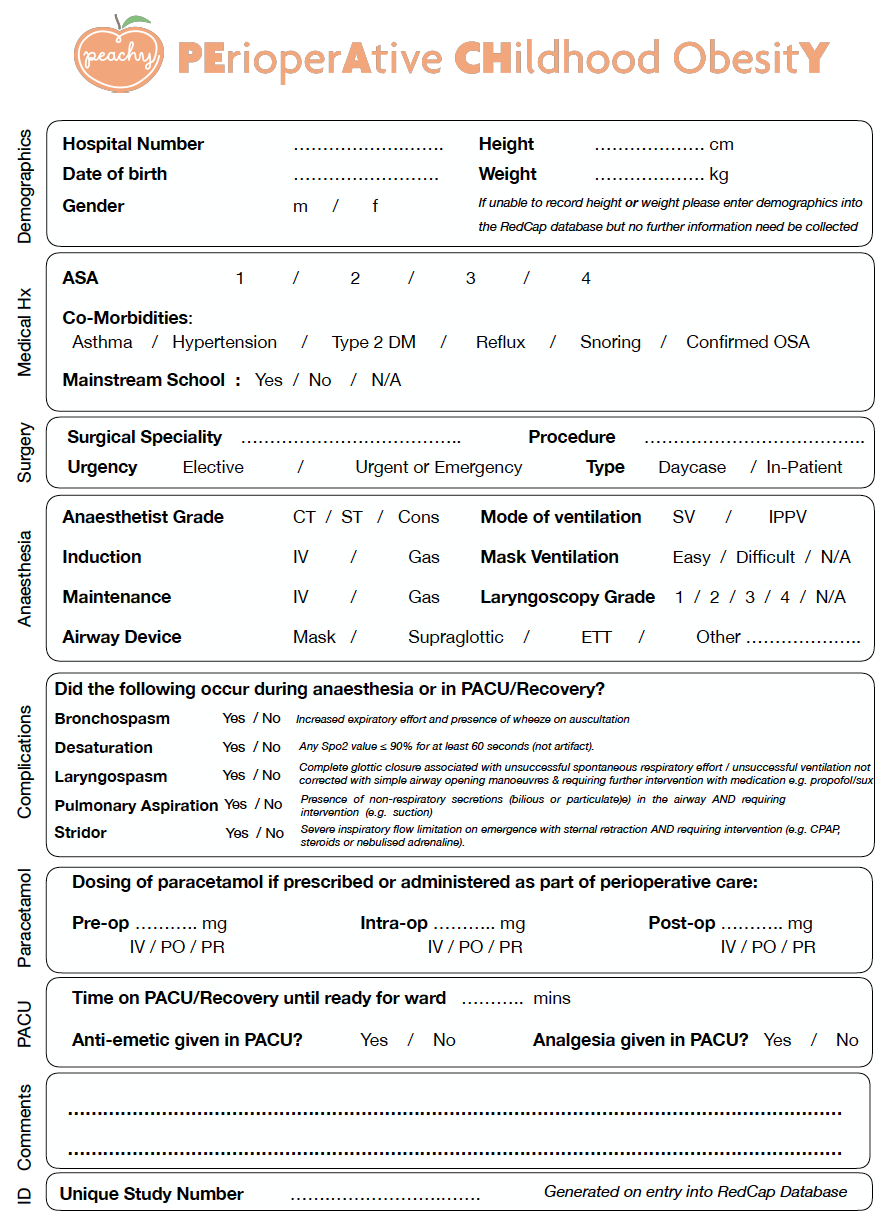 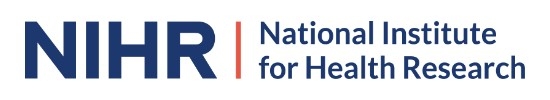 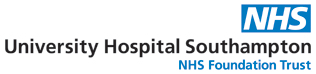 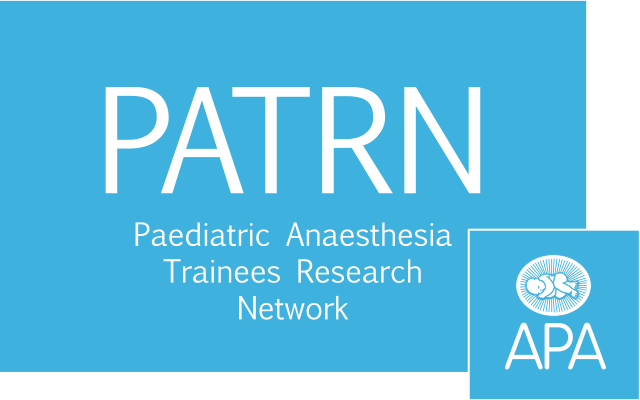 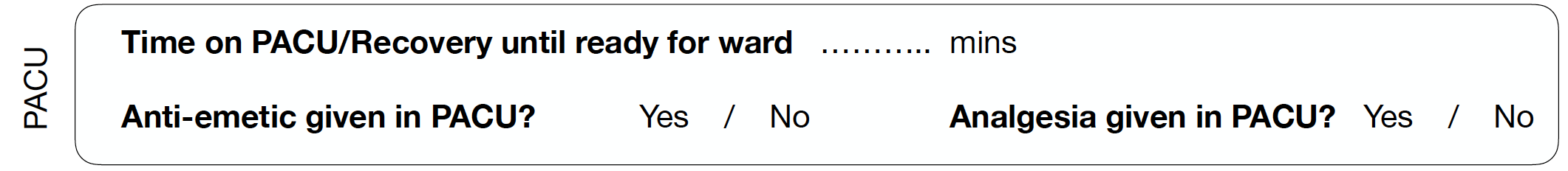 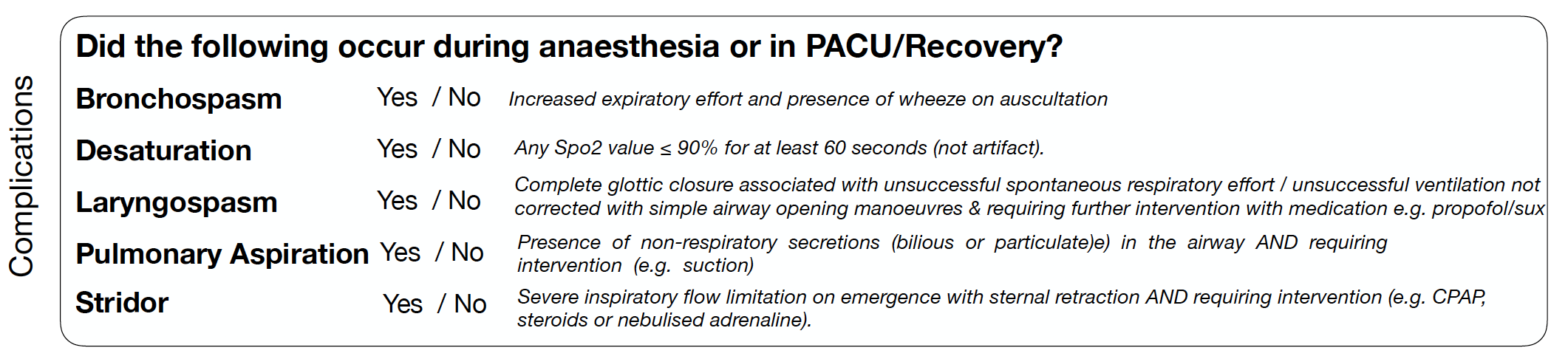 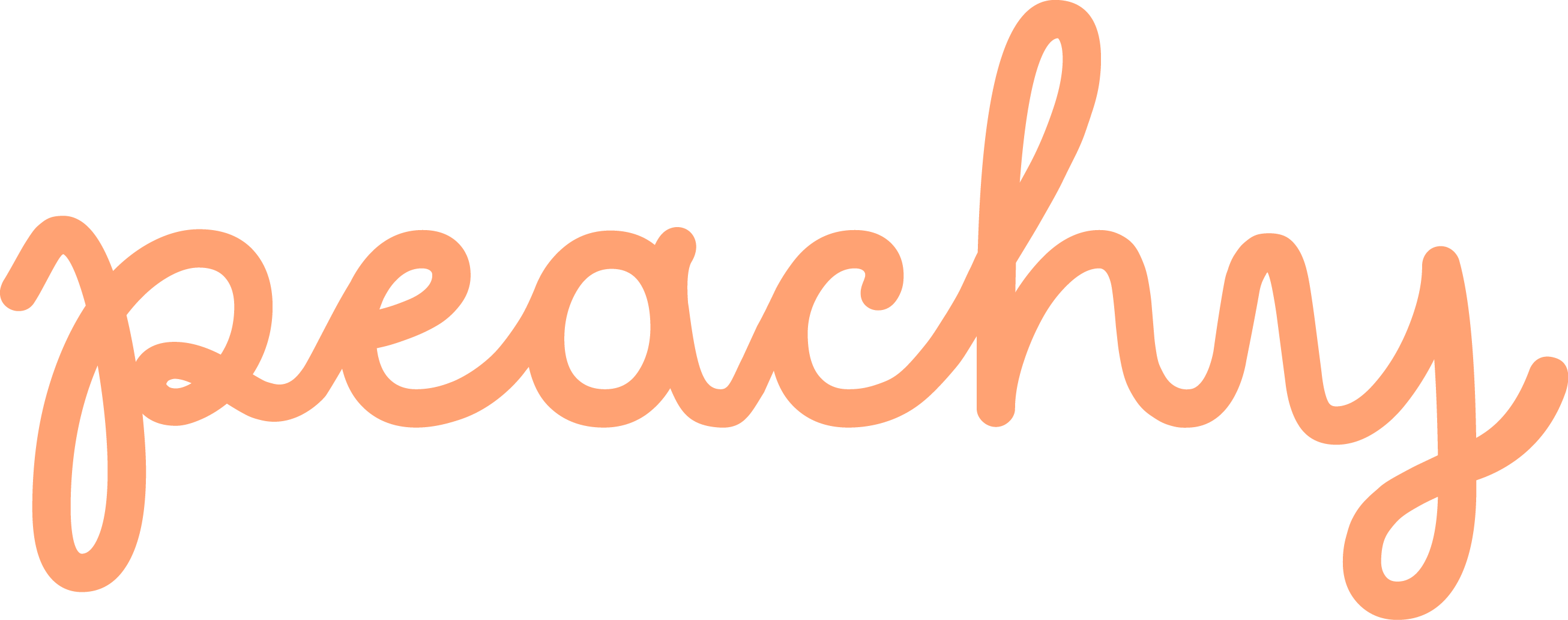 Your hospital is taking prt in                …………………....for 7 days from: Lead Consultant:     Lead Trainee:     Contact:     